Мероприятия в рамках реализации проекта
«Формирование коммуникативной компетентности дошкольников средствами дивергентного речевого развития»март 2021 МБДОУ № 49 г. Невинномысска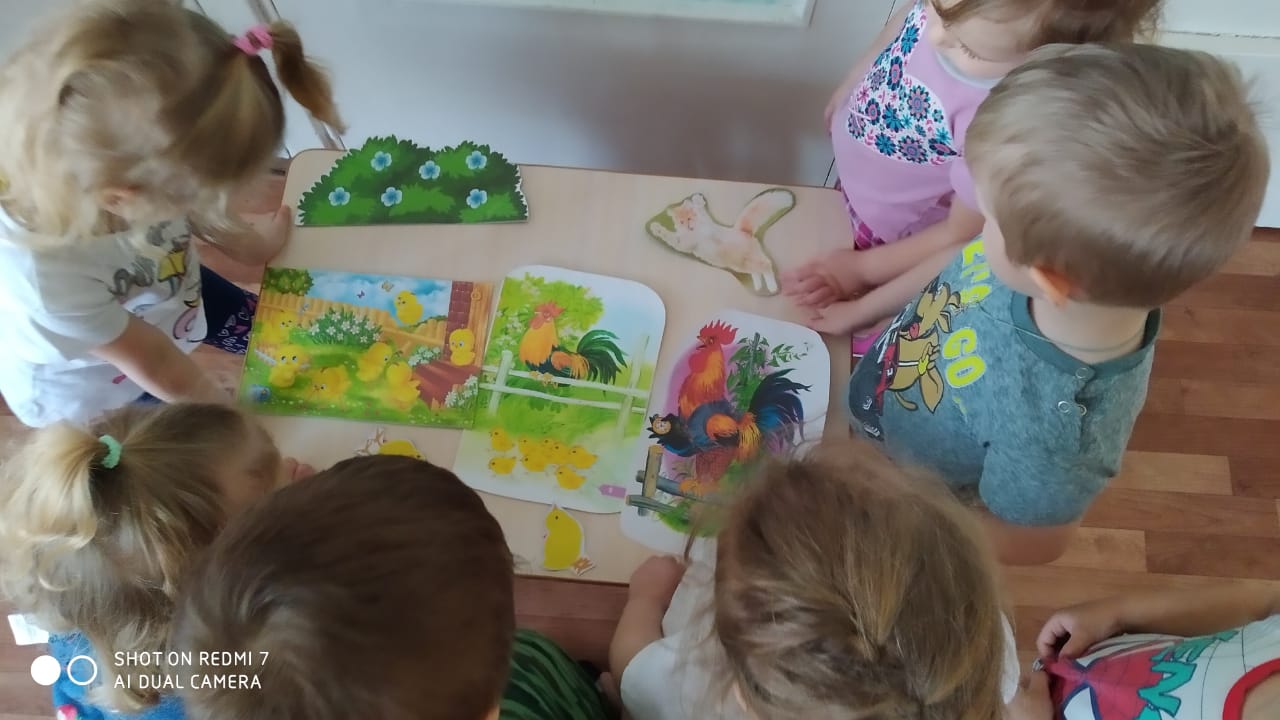 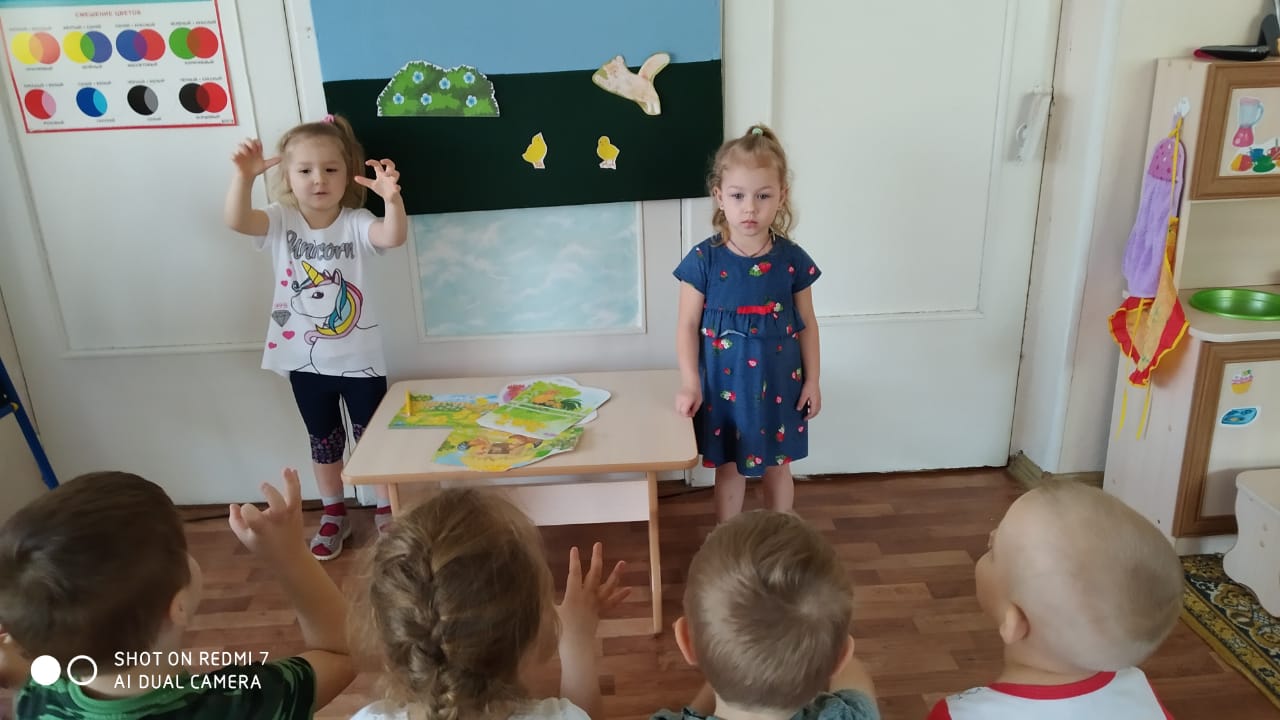 Игра- драматизация «Петушок и его семья» (младший возраст)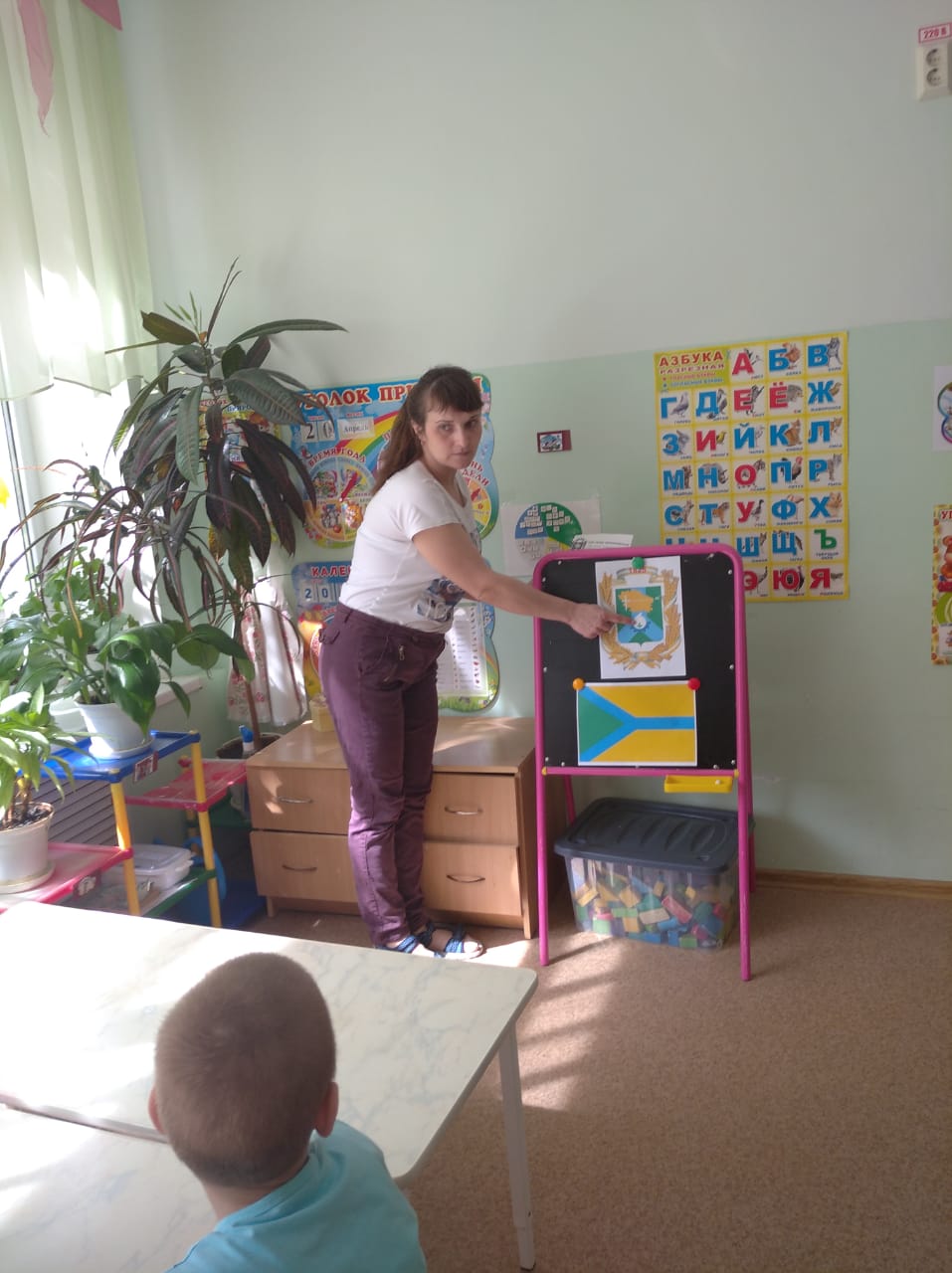 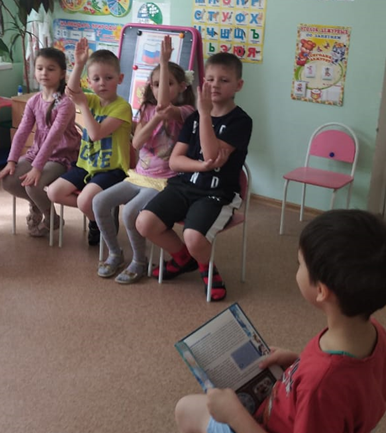 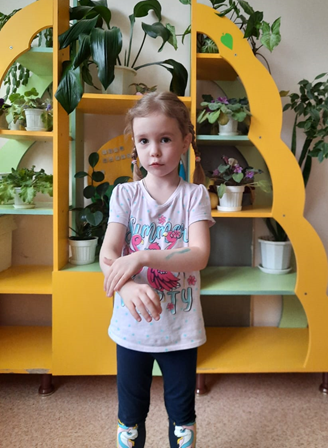 Творческая игра «Государственные символы России»                                                        Защита творческого проекта к международному                                      (старший возраст)                                                                                                               женскому дню «Бабушкины руки»-                                                                                                                                                                                                                                                                           (средний возраст)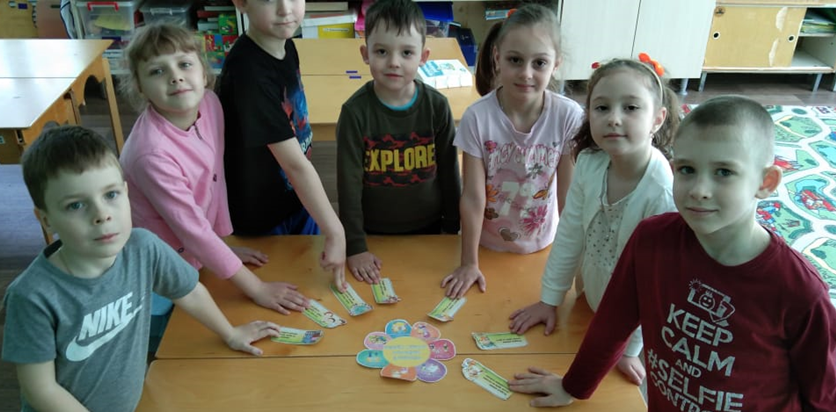 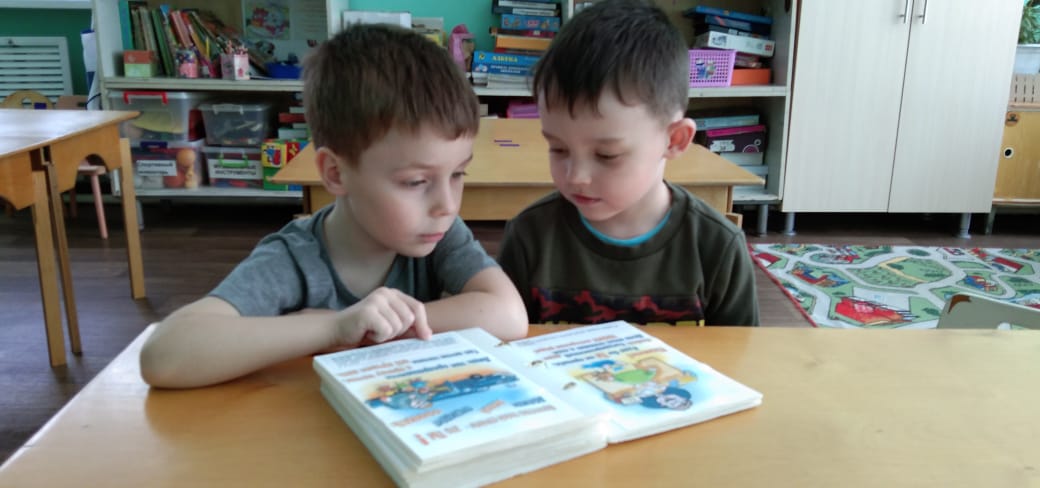 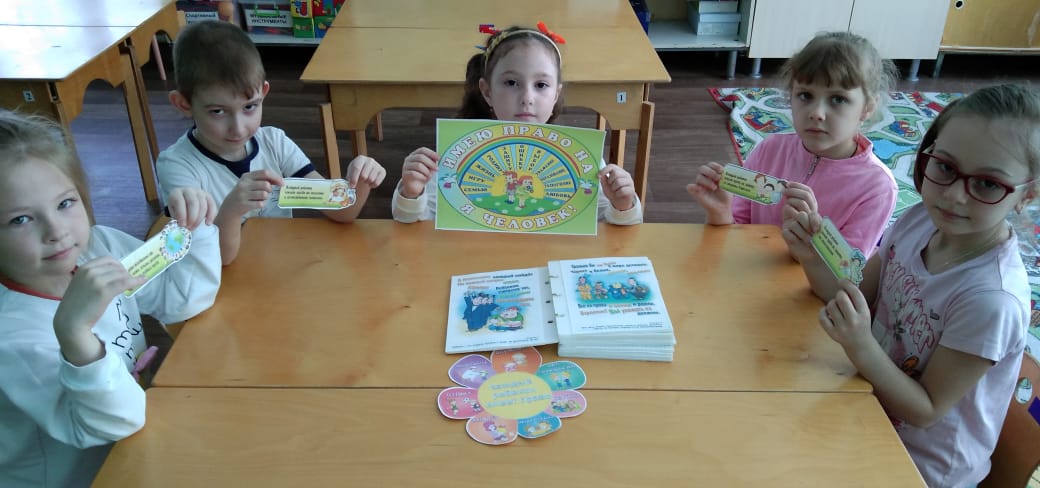 Интеллектуальная игра-развлечение «О правах - играя» (подготовительная к школе группа)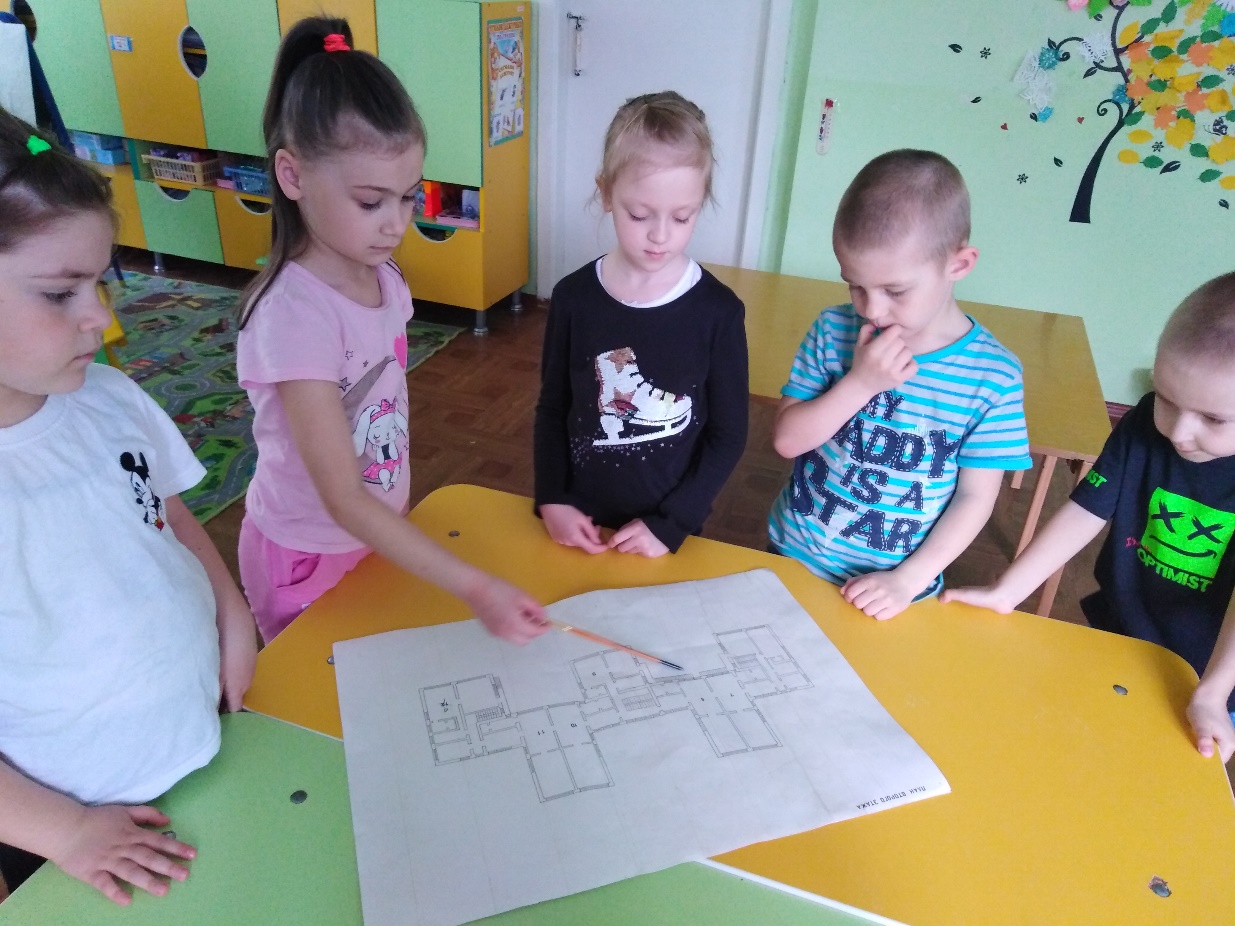 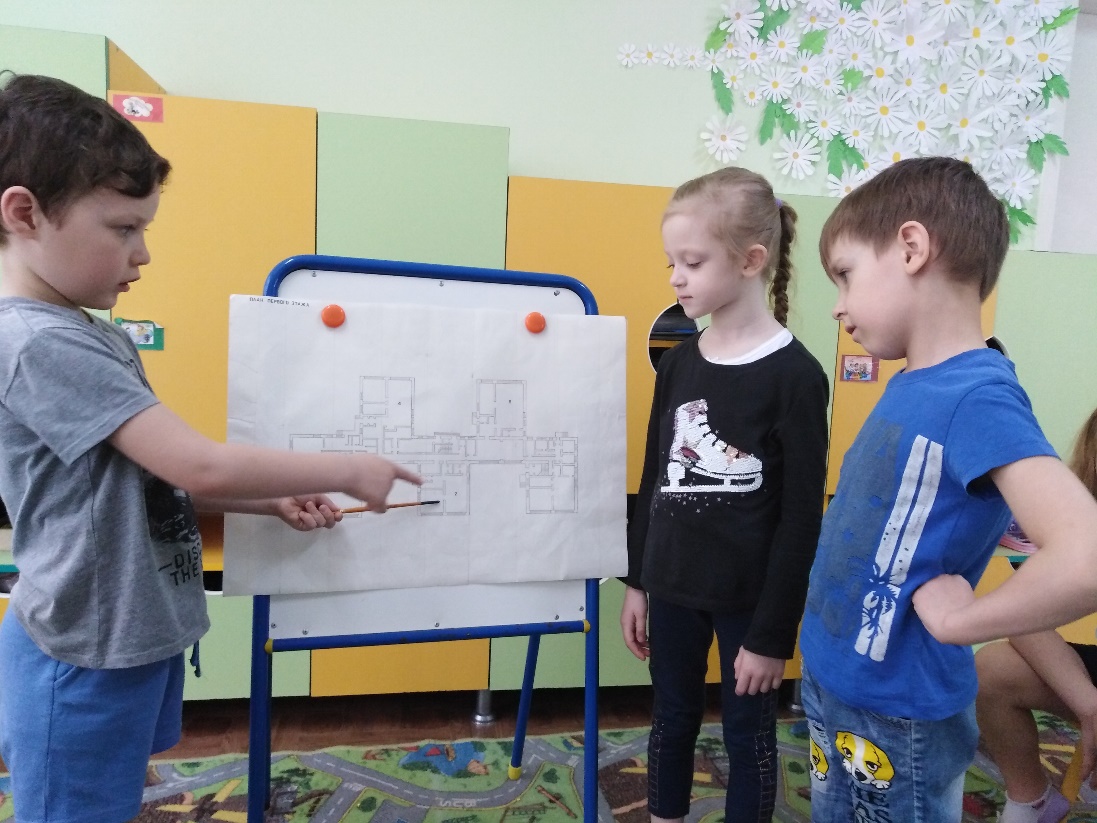 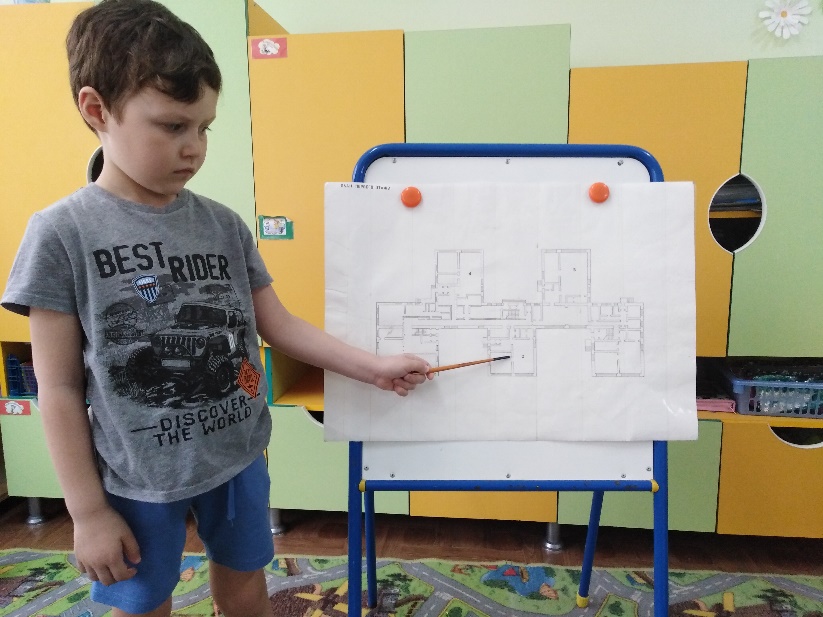 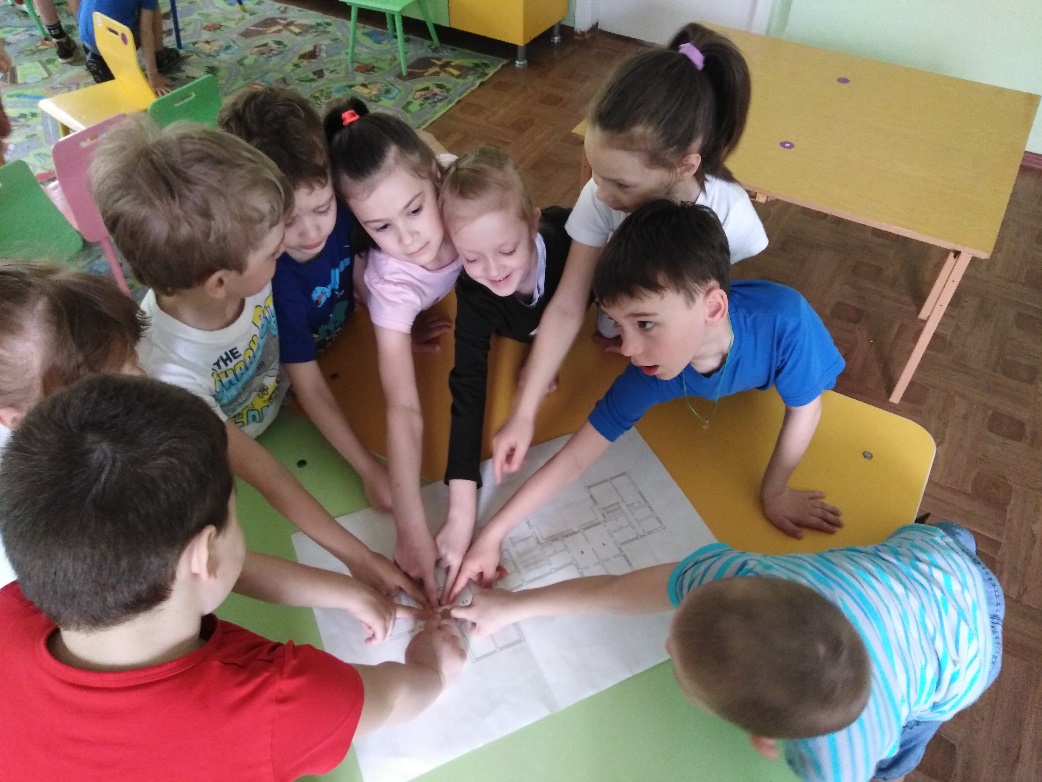 	НОД «Прочтение поэтажного плана детского сада» (старший возраст)Функциональное направление 1Освоение методологических подходов в развитии коммуникативных компетентностей воспитанников(для педагогов)Функциональное направление 2Наполнение компонентов воспитательно-образовательной работы содержанием по развитию коммуникативной компетентности воспитанников (для детей)Функциональное направление 3Включение семьи в процессы развития коммуникативной компетентности воспитанников.(для родителейОпыт работы «Развивающая предметно-пространственная среда по патриотическому воспитаниюИгра- драматизация «Петушок и его семья» (младший возраст) Инсценировка сказки «В гостях у солнышка» (средний возраст)Творческая игра «Государственные символы России» (старший возраст)Интеллектуальная игра-развлечение «О правах - играя» (подготовительная к школе группа)Подготовка костюмов, атрибутов, обустройство игровых зонОткрытые просмотры в образовательной деятельности.НОД «Прочтение поэтажного плана детского сада» (старший возраст)Сюжетно-ролевая игра «Больница» (подготовительная к школе группа)Проведение весенних утренников Интернет-страница на сайте МБДОУСтраница в социальной сети Instagram Консультация для педагогов «Дидактические игры для развития РППС»Дидактическая игра «Маленькие помощники»Консультация для родителей «Зачем дошкольнику сюжетно-ролевые игры?»Защита проектов Творческие проекты детей: «Весна пришла», «Международный женский день», «Всемирный день земли».Организация выставки рисунков детей к международному женскому дню. Оформление групп, зала к проведению весенних утренников.